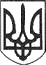 РЕШЕТИЛІВСЬКА МІСЬКА РАДАПОЛТАВСЬКОЇ ОБЛАСТІ(сорок перша позачергова сесія восьмого скликання) РІШЕННЯ24 листопада 2023 року                  м. Решетилівка                        №1689 -41-VІІІПро стан виконання Програми створення і використання матеріального резерву Решетилівської міської територіальної громади для запобігання та ліквідації надзвичайних ситуацій  на 2021-2023 роки та затвердження  відповідної Програми на 2024-2027 роки  	Керуючись частиною другою статті 19 Кодексу цивільного захисту України, Законом України „Про місцеве самоврядування в Україні”, постановою Кабінету Міністрів України від 30.09.2015 № 775 ,,Про затвердження Порядку створення та використання матеріальних резервів для запобігання і ліквідації наслідків надзвичайних ситуацій” (із змінами), враховуючи висновки спільних постійних комісій міської ради, Решетилівська міська рада            ВИРІШИЛА:   	1. Інформацію головного спеціаліста відділу з питань оборонної роботи, цивільного захисту та взаємодії з правоохоронними органами Любиченка Максима про стан виконання Програми створення і використання матеріального резерву Решетилівської міської територіальної громади для запобігання та ліквідації надзвичайних ситуацій  на 2021-2023 роки, взяти до відома (додається).	2. Затвердити Програму створення і використання матеріального резерву Решетилівської міської територіальної громади для запобігання та ліквідації наслідків надзвичайних ситуацій  на 2024-2027 роки (додається).	3. Контроль за його виконанням рішення покласти на постійну комісію з питань депутатської діяльності, етики, регламенту, забезпечення законності, правопорядку та запобігання корупції (Лугова Наталія).Міський голова                                                                          Оксана ДЯДЮНОВАЗАТВЕРДЖЕНОрішення Решетилівської міської                                                                       ради восьмого скликання                                                                       24 листопада 2023  року 							№1689-41-VIIІ (41 позачергова сесія)ПРОГРАМА створення і  використання матеріального резерву Решетилівської міської територіальної громадидля запобігання та ліквідації наслідків надзвичайних ситуацій на 2024-2027 роки  м. Решетилівка2023ЗМІСТI.  ПАСПОРТ.II. ВИЗНАЧЕННЯ ПРОБЛЕМИ, НА РОЗВ’ЯЗАННЯ ЯКОЇ СПРЯМОВАНА ПРОГРАМА.ІІІ. МЕТА ПРОГРАМИ.IV.  ОБГРУНТУВАННЯ ШЛЯХІВ І ЗАСОБІВ РОЗВ’ЯЗАННЯ ПРОБЛЕМИ ЗАБЕЗПЕЧЕННЯ ЦИВІЛЬНОГО ЗАХИСТУ.V. ОБСЯГИ ТА ДЖЕРЕЛА ФІНАНСУВАННЯ.VI.  ЗАВДАННЯ  ТА  ЗАХОДИ  ПРОГРАМИ  VII. КООРДИНАЦІЯ ТА КОНТРОЛЬ ЗА ВИКОНАННЯМ  ПРОГРАМИ І. ПАСПОРТПрограми створення і  використання матеріального резерву  Решетилівської міської територіальної громади для запобігання та ліквідації наслідків надзвичайних ситуацій на 2024-2027 роки  	Програма створення і використання матеріального резерву Решетилівської міської територіальної громади для запобігання та ліквідації наслідків надзвичайних ситуацій на 2024-2027 роки (далі - Програма) розроблена відповідно до Кодексу цивільного захисту України, постанови Кабінету Міністрів України №775 від 30 вересня 2015 року ,,Про затвердження Порядку створення та використання матеріальних резервів для запобігання і ліквідації наслідків надзвичайних ситуацій” (зі змінами).В основу реалізації Програми покладений принцип об’єднання зусиль  і використання матеріальних резервів для запобігання, ліквідації наслідків надзвичайних ситуацій з метою екстреного використання їх у разі виникнення надзвичайних ситуацій.ІІ. ВИЗНАЧЕННЯ ПРОБЛЕМИ НА РОЗВ’ЯЗАННЯ ЯКОЇ СПРЯМОВАНА ПРОГРАМА  Аналіз природних процесів за минулі роки показує, що на території громади мали місце екстремальні метеорологічні явища  (сильні вітри, град, зливи, повені, обледеніння ліній електропередач), що можуть спричинити  надзвичайні ситуації. В окремих випадках вони можуть завдати значних збитків господарствам, установам, підприємствам та населенню територіальної громади. Треба бути готовим до можливих значно більших негативних надзвичайних ситуацій. Значна кількість пожеж стається в екосистемах громади в весняно – літній та осінній періоди. Бурі, урагани, смерчі територією громади  проходять з періодичністю 1-2 рази на рік. Також останніми роками спостерігається значна кількість снігових опадів в зимовий період.  В разі різкого танення снігового покриву  в зимово-весняний період на території громади можливі повені. Крім того, є низка факторів, які сприяють виникненню надзвичайних ситуацій техногенного характеру. До них належить недотримання правил пожежної безпеки  і техніки безпеки на виробництві та  побуті, недостатнє  матеріально-технічне забезпечення виробництва та впровадження заходів щодо запобігання  небезпечним техногенним явищам, тощо.Основні проблемні питання:недостатня кількість спеціального обладнання та матеріалів  для забезпечення життєдіяльності важливих закладів інфраструктури в умовах надзвичайної ситуації та надзвичайного стану;відсутність в достатній кількості палива для попередження та ліквідації можливих надзвичайних ситуацій ;  відсутність в достатній кількості засобів для забезпечення дотримання протиепідемічного режиму.ІІІ. МЕТА ПРОГРАМИ.Покращення стану матеріально-технічного забезпечення  цивільного захисту на території Решетилівської міської  територіальної громади на 2024 — 2027 роки.Створення умов  необхідних для реалізації заходів щодо вирішення проблем громади та створення умов для ефективної реалізації завдань цивільного захисту.Зменшення матеріальних втрат та недопущення шкоди  об'єктам, матеріально-культурним цінностям та довкіллю в разі виникнення надзвичайних ситуацій, попередження ризику виникнення надзвичайних ситуацій та досягнення гарантованого рівня захисту населення і території громади від їх наслідків. IV. ОБГРУНТУВАННЯ ШЛЯХІВ І ЗАСОБІВ РОЗВ’ЯЗАННЯ  ПРОБЛЕМИ ЗАБЕЗПЕЧЕННЯ СТВОРЕННЯ МАТЕРІАЛЬНОГО РЕЗЕРВУ	Кодексом цивільного захисту України (стаття 19, п.2. 15) до повноважень  органів місцевого самоврядування у сфері цивільного захисту належить створення і використання матеріальних резервів для запобігання та ліквідації наслідків надзвичайних ситуацій.Матеріальним резервом є будівельні матеріали, пальне, медикаменти, продовольство, техніка, технічні засоби та інші матеріальні цінності, призначені для проведення невідкладних відновлювальних робіт і заходів, спрямованих на запобігання, ліквідацію надзвичайних ситуацій техногенного і природного характеру та їх наслідків.  Резерв створюється виходячи з максимальної гіпотетичної (прогнозованої) надзвичайної ситуації, характерної для  громади, а також передбаченого обсягу робіт з ліквідації її наслідків.	Матеріальні цінності, що поставляються до резерву, повинні мати сертифікат відповідності на весь нормативний термін їх зберігання або інші документи передбаченні чинним законодавством. Матеріальний резерв використовується тільки для:	- здійснення запобіжних заходів у разі загрози виникнення надзвичайних ситуацій;	- ліквідації наслідків надзвичайних ситуацій;	- проведення невідкладних відновлювальних робіт і заходів;надання постраждалому населенню необхідної допомоги для забезпечення його життєдіяльності;	- розгортання та утримання тимчасових пунктів проживання і харчування постраждалого населення;	- забезпечення пально-мастильними та іншими витратними матеріалами транспортних засобів підприємств та громадян, залучених для евакуації постраждалого населення із зони надзвичайної ситуації та можливого ураження;	- забезпечення електроенергією, природним газом, хімічними реагентами та товарно-матеріальними цінностями підприємств для безперебійного надання  житлово-комунальних послуг на території, де оголошено воєнний стан;	-розгортання та забезпечення діяльності пунктів незламності в разі загрози та/або виникнення надзвичайних ситуацій.	Відпуск матеріально-технічних цінностей з матеріального резерву здійснюється за  розпорядженням міського голови за пропозиціями місцевої комісії з питань техногенно-екологічної безпеки та надзвичайних ситуацій.        V. ОБСЯГИ ТА ДЖЕРЕЛА ФІНАНСУВАННЯ.Програма реалізується протягом чотирьох років виконавчим комітетом Решетилівської міської ради, іншими виконавцями за рахунок коштів місцевого бюджету, а також за рахунок добровільних пожертвувань фізичних і юридичних осіб та інших не заборонених законодавством джерел.Фінансове забезпечення  Програми створення і використання матеріального резерву Решетилівської міської територіальної громади для запобігання та ліквідації надзвичайних ситуацій  на 2024-2027 рокиVI.  ЗАВДАННЯ  ТА  ЗАХОДИ  ПРОГРАМИ  Для досягнення зазначеної мети необхідно вирішити такі основні завдання:	- визначити головні напрямки створення матеріального резерву Решетилівської міської ради на найближчу перспективу;	- розробити систему заходів, які потрібно здійснити для забезпечення захисту населення і територій громади та сталого функціонування промисловості і сільського господарства, механізми їх реалізації та визначити обсяги необхідного матеріального  забезпечення.VII. КООРДИНАЦІЯ ТА КОНТРОЛЬ ЗА ВИКОНАННЯМ ПРОГРАМИ1. Організаційна робота щодо виконання визначених Програмою заходів покладається на відповідального виконавця.2. Координацію заходів Програми та підготовку пропозицій щодо обсягів її фінансування забезпечує відділ з питань оборонної роботи,цивільного захисту та взаємодії з правоохоронними органами. Головний спеціаліст відділу з питань оборонної роботи,цивільного захистута взаємодії з правоохоронними органами                         Максим ЛЮБИЧЕНКОІнформація про стан виконання Програми створення і використання матеріального резерву Решетилівської міської територіальної громади для запобігання та ліквідації надзвичайних ситуацій  на 2021-2023 роки 	Програми створення і використання матеріального резерву Решетилівської міської територіальної громади для запобігання та ліквідації надзвичайних ситуацій  на 2021-2023 роки ,  була затвердженна рішенням сесії Решетилівської міськорї  ради  № 255-4-VІІI від 25  лютого  2021 року ( далі Програма). Метою Програми є створення умов  покращення стану матеріально-технічного забезпечення  цивільного захисту на території Решетилівської міської  територіальної громади 	Програмою було передбачено кошти на наповнення матеріального резерву громади згідно затвердженої номенклатури. . 	По даній Програмі  заходи було профінансовано на суму 41 тисяча 319 гривень 20 копійок.Головний спеціаліст відділу з питань оборонної роботи,цивільного захисту та взаємодії з правоохоронними органами   		Максим ЛЮБИЧЕНКО1.Ініціатор розроблення програмиВиконавчий комітет Решетилівської міської ради2.Розробник програмиВідділ з питань оборонної роботи, цивільного захисту та взаємодії з правоохоронними органами  виконавчого комітету Решетилівської міської ради 3.Відповідальний виконавець програмиВиконавчий комітет Решетилівської міської ради.4.Учасники програмиВиконавчий комітет Решетилівської міської ради5.Термін реалізації програми2024 – 2027 роки6.Перелік місцевих бюджетів, які беруть участь у виконані програми (для комплексних програм)Міський бюджет та інші джерела не заборонені законодавством7.Загальний обсяг фінансових ресурсів, необхідних для реалізації програми, всього, у тому числі :Згідно бюджетних асигнуваньОбсяг коштів, які пропонується залучити  на виконання ПрограмиУ тому числі за рокамиУ тому числі за рокамиУ тому числі за рокамиУ тому числі за рокамиОбсяг коштів, які пропонується залучити  на виконання Програми2024202520262027Міський бюджетЗгідно бюджетних асигнувань Згідно бюджетних асигнувань Згідно бюджетних асигнувань Згідно бюджетних асигнувань Інші джерела фінансуванняЗгідно бюджетних асигнувань Згідно бюджетних асигнувань Згідно бюджетних асигнувань Згідно бюджетних асигнувань № з/пНайменування матеріальних цінностей резерву відповідно дозатвердженої номенклатури матеріальних резервівОдиниц я виміруОбсяги матеріальних цінностей резервуОбсяги матеріальних цінностей резервуОбсяги матеріальних цінностей резервуОбсяги матеріальних цінностей резерву№ з/пНайменування матеріальних цінностей резерву відповідно дозатвердженої номенклатури матеріальних резервівОдиниц я вимірузатверджено номенклатуроюзатверджено номенклатуроюфактично закладенофактично закладено№ з/пНайменування матеріальних цінностей резерву відповідно дозатвердженої номенклатури матеріальних резервівОдиниц я вимірукількістьсума (тис.грн.)кількістьсума (тис.грн.)1234567Бензин А-92л80000Дизельне паливол80000Масло для 2-х тактних двигунівл400Лопатишт.5000Сокиришт.1000Ломишт.1000Ліхтарі акумуляторнішт.1000Мотопомпа шт100Електрогенераторшт100Плівка поліетиленова м25004,2Мішки вкладнішт5000Шифершт.10018Цвяхи шифернікг251,475Пиломатеріалим34Рукавиці КЩС тип 1пар.400,8Комплект одноразового захисного одягушт20013,153Респіратор шт.601,07Перчатки резиновіпар2000Захисні окуляришт300,86Засоби обезараження та дезинфекціїкг501,757